Informování občanů o odpadovém hospodářství 2022v souladu s § 60 odst. 4 zákona č. 541/2020 Sb., zákon o odpadech.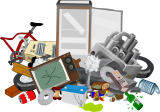 o odděleném soustřeďování, využití a odstranění komunálního odpaduo možnosti prevence a minimalizace vzniku komunálního odpadukvantifikované výsledky odpadového hospodářství obceOdpadové hospodářství obce Račín se řídí obecně závaznou vyhláškou č. 1/2021, kterou je stanoven obecní systém odpadového hospodářství a obecně závaznou vyhláškou č. 2/2021, kterou je stanoven místní poplatek za obecní systém odpadového hospodářství.OZV č. 1/2021 o stanovení obecního systému odpadového hospodářstvíVýše uvedená vyhláška stanovuje, jak mají občané nakládat s odpady:jaké složky je možné odděleně soustřeďovat,do jakých sběrných nádob odkládat,kde jsou sběrné nádoby umístěny,jak lze předcházet vniku odpadů.Obec Račín žádné převzaté odpady sama nevyužívá či neodstraňuje. Předává je společnostem, které mají oprávnění nakládat s daným odpadem. Ty pak převzatý odpad třídí, upravují či zpracovávají, aby našel další uplatnění a minimalizovalo se tak množství odpadu. Pokud není pro daný odpad žádné další uplatnění, je uložen na skládce.Svoz směsného a tříděného komunálního odpadu v obci Račín zajišťuje společnost AVE CZ odpadové hospodářství, s.r.o., textil společnost TextilEco a.s.Náklady na odpadové hospodářství za rok 2022 na sběr a svoz všech odpadů – komunálních, separovaných (tříděných), nebezpečných, a bioodpadů činily 163 527,- Kč.Výnosy z odpadového hospodářství za rok 2022 od občanů a chatařů ve výši 86 240,- Kč, od podnikatelských subjektů ve výši 6 500,- Kč a příjem (odměna) od EKO-KOMu za třídění odpadů do barevných kontejnerů ve výši 41 764,50 Kč.Z uvedeného vyplývá, že obec Račín doplácela v roce 2022 na zajištění odpadového hospodářství částku ve výši 29 022,50 Kč.OZV č. 2/2021 o místním poplatku za obecní systém odpadového hospodářstvíVýše uvedená vyhláška stanovuje poplatkovou povinnost:definuje plátce: Plátcem poplatku je osoba s trvalým pobytem na území obce Račín a dále vlastník stavby, která je určena nebo slouží k individuální rekreaci. Poplatek platí rovněž vlastník domu, ve kterém není nikdo hlášen k trvalému pobytuvýši poplatku: 490 Kčsplatnost: do 28. února daného rokuTřídění odpadů:Předcházejte vzniku odpadu (např. domácím kompostováním bioodpadu).Odpady třiďte hned doma, jak vzniknou, zvlášť do košů nebo do tašek.Do barevných kontejnerů dávejte pouze to, co do nich patří (na obalech hledejte recyklační značky. Ty Vám pomohou s určením, kam odpad patří).Před vhozením odpadu do kontejneru minimalizujte  jeho  objem  sešlápnutím.(Nesešlápnuté láhve a plechovky jsou objemné, zabírají zbytečné místo v kontejneru, zdražují přepravu, komplikují manipulaci a recyklace se v důsledku toho stává nákladnější).Správným tříděním snížíte množství odpadu v běžné popelnici na směsný komunální odpad.Základní informace pro správné třídění odpaduSoustřeďování papíru, plastů, skla, kovů, biologického odpadu rostlinného původu, jedlých olejů a tukůPapír, plasty, sklo, kovy, biologické odpady rostlinného původu, jedlé oleje a tuky, se soustřeďují do zvláštních sběrných nádob, kterými jsou sběrné nádoby.Zvláštní sběrné nádoby jsou umístěny na těchto stanovištích: Sběrné nádoby na papír, sklo, plast, kovy jsou umístěny u hasičské zbrojnice.Sběrné nádoby na papír, sklo, plast, kovy, biologické odpady rostlinného původu, jedné oleje a tuky jsou umístěny pod budovou obecního úřadu.Velkoobjemový kontejner na těžké kovy je zajišťován minimálně jednou ročně jejich odebíráním na předem vyhlášených přechodných stanovištích přímo do zvláštních sběrných nádob k tomuto sběru určených. Informace o svozu jsou zveřejňovány na úřední desce obecního úřadu, výlepových plochách, sms službou pro občany.Zvláštní sběrné nádoby jsou barevně odlišeny a označeny příslušnými nápisy:Biologické odpady rostlinného původu, barva hnědá,Papír, barva modrá a šedá,Plasty, PET lahve, barva žlutá,Sklo, barva zelená a bílá,Kovy, barva šedá,Jedlé oleje a tuky, barva zelenáŽlutý kontejner na plastyANO, VHAZOVATDo kontejnerů na plasty patří fólie, sáčky, plastové tašky, sešlápnuté PET láhve, obalyod pracích, čistících a kosmetických přípravků, kelímky od jogurtů, mléčných výrobků, balící fólie od spotřebního zboží, obaly od CD disků a další výrobky z plastů. Pěnový polystyren sem vhazujeme v menších kusech.NE, NEVHAZOVATNaopak sem nepatří mastné obaly se zbytky potravin nebo čistících přípravků, obaly od žíravin, barev a jiných nebezpečných látek, podlahové krytiny či novodurové trubky.Modrý kontejner na papírANO, VHAZOVATHodit sem můžeme například časopisy, noviny, sešity, rozložené či sešlápnuté krabice, papírové obaly, cokoliv z lepenky, nebo knihy. Obálky s fóliovými okýnky sem můžete také vhazovat, zpracovatelé si s tím umí poradit. Bublinkové obálky vhazujeme pouzebez plastového vnitřku! Nevadí ani papír s kancelářskými sponkami. Ty se během zpracování samy oddělí.NE, NEVHAZOVATDo modrého kontejneru nepatří uhlový, mastný, promáčený nebo jakkoliv znečištěný papír. Tyto materiály nelze už nadále recyklovat. Pozor, použité dětské pleny opravdu nepatřído kontejneru na papír, ale do popelnice.Zelený kontejner na sklo – směsANO, VHAZOVATDo zeleného kontejneru sklo – směs můžeme vhazovat jakékoliv sklo, například lahveod vína, alkoholických i nealkoholických nápojů, sklenice od kečupů, marmelád či zavařenin. Patří sem také tabulové sklo z oken a ze dveří. Vytříděné sklo není nutné rozbíjet,bude se dále třídit! Pokud jsou vedle sebe zelený a bílý kontejner, vhazujeme do bílého čiré sklo a do zeleného sklo barevné.NE, NEVHAZOVATDo těchto nádob nepatří keramika a porcelán. Nepatří sem ani autosklo, zrcadla nebo třeba drátované sklo, zlacená a pokovovaná skla. Vratné zálohované sklo patří zpět do obchodu. Nebezpečný odpadTyto odpady, nebo obaly jimi znečištěné mají nebezpečné vlastnosti, které mohou ohrozit zdraví lidí a životní prostředí. Proto musí být využity, či odstraněny ve speciálních zařízeních. Tyto odpady nepatří do běžné popelnice na směsný odpad. Jedná se např. o: Barvy, lepidla, rozpouštědla, oleje, pesticidy, léky a domácí chemikálie.Sběr a svoz nebezpečného odpadu (lednice, barvy apod.) je prováděn dvakrát ročně předem vyhlášeném termínu ve spolupráci OÚ a svozové firmy AVE CZ odpadové hospodářství, s.r.o.Nepoužitelná léčiva je dle § 51 odst. 2 zák. č.79/97 Sb., o léčivech povinnost občanů odevzdat v lékárně.Hnědý kontejner na bioodpadV naší obci je umístěn 1x hnědý kontejner na bioodpad pod budovou obecního úřadu. Tento kontejner je vyvážen dle potřeby.Bílý kontejner na textilV naší obci je umístěn 1x bílý kontejner na textil pod budovou obecního úřadu. Tento kontejner je vyvážen dle potřeby.Název odpaduObec RačínNázev odpadumnožství v tunáchpapír a lepenka2,136sklo4,205oděvy0,717jedlý tuk0,25barvy, tiskařské barvy, lepidla, pneumatiky0,472plasty3,989kovy0,56biologicky rozložitelný odpad2,05směsný KO, objemný odpad24,88ostatní0,241Celkové množství tun za sběr a likvidaci odpadů39,5